עזר לצבי תפילה וקריאת שמע
זמניהם וגדר חיוביהםתפילה – סוף זמנהברכות כו.ערוך השלחן אורח חיים רלג:ואך לפענ"ד העניין כן הוא דהנה תפלת המנחה הוא כנגד תמיד של בין הערבים ולפי שבכל יום הקריבוהו בתשעה ומחצה כדתנן ר"פ תמיד נשחט [פסחים נ"ח.] וכמ"ש הרמב"ם שם מקודם ע"ש ודבר ידוע שהקרבתו לא היה שוהה עד הלילה שהרי היו צריכין להקטיר קטורת ומנחה וניסוך היין והשיר ולכל היותר לא שהו בהקרבתו יותר ממחצה זמן זה דהיינו שעה ורביע ולזה שפיר קאמר ר"י שהרי קרב עד פלג המנחה כלומר שכן היתה הקרבתו התמידית ורבנן שפיר קאמרי שהרי קרב עד הערב כלומר אם יארע שלא קרבוהו בט' ומחצה הלא מותר להקריבו עד הערב ולפ"ז שפיר קאמר הש"ס השתא דלא אתמר הלכתא וכו' כלומר דבזה לא שייך לומר יחיד ורבים הלכה כרבים דוודאי גם רבנן מודים לר"י דעד פלג המנחה הוא העיקר כיון שכן היה בכל יום אלא דפליגי דלר"י אין לו להתפלל אחר פלג המנחה מפני שברוב הימים לא נאחרה הקרבתו מפלג המנחה אבל רבנן סברי דוודאי לכתחלה יותר טוב להתפלל עד פלג המנחה אך בדיעבד אם לא התפלל יכול להתפלל עד הערב [וכ"מ להדיא מרמב"ם פ"ג ה"ז וא"צ לדוחק של הכ"מ ע"ש ודו"ק]:קריאת שמע – מן התורה או מדרבנןרש"י ברכות ב. ברכות ד"ה מאימתיתוספות ברכות ב. ד"ה מאימתימים חיים ברכות ב. (קישור)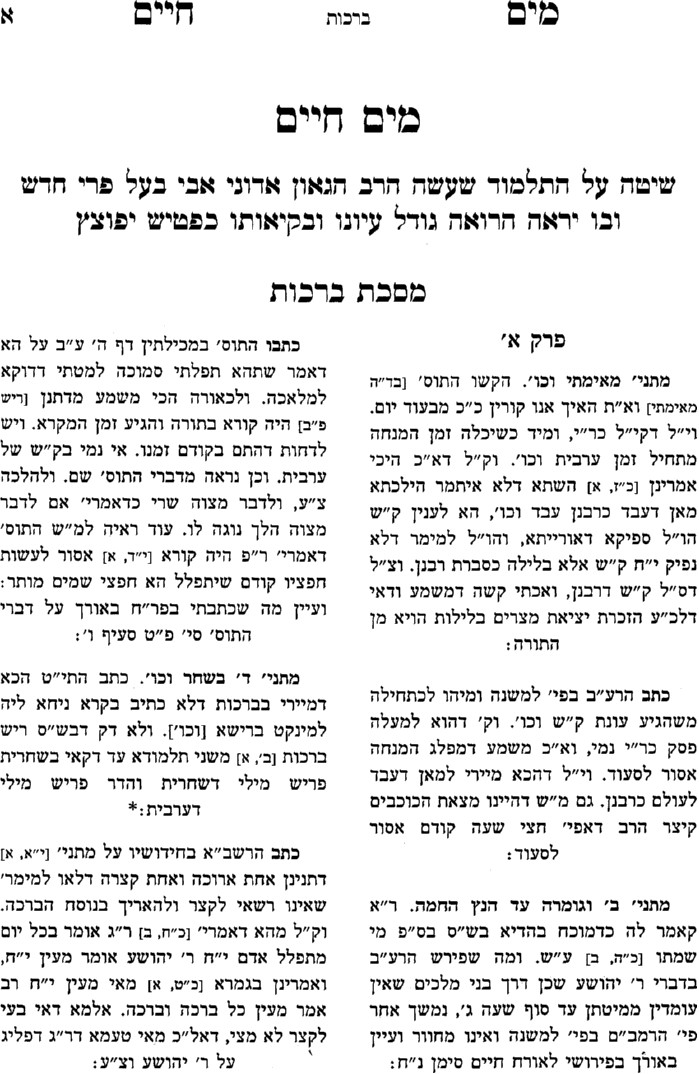 רבי עקיבא איגר ברכות א:אתוספות סוטה לב:פרי חדש אורח חיים סזפרי מגדים פתיחה להלכות קריאת שמעתפילה – מן התורה או מדרבנןקהילות יעקב ברכות סימן טוברכת כהנים – יותר מפעם אחת ביוםבית הבחירה (מאירי) מגילה כז:הרבה דברים היו תלמידי חכמים משתבחין במדותיהם מהם... ומהם שהיה כהן והיה משבח את עצמו שלא נשא כפיו בלא ברכה וי"מ בה שאע"פ שנשא את כפיו פעם אחת כל שהלה מזדמן לו לישא פעם אחרת אף באותו היום היה חוזר ומברך וברכה זו היא אשר קדשנו בקדושתו של אהרן וצונו לברך את עמו ישראל באהבה ואין זה נראה דמאי רבותיה ודאי כך הוא הדין לברך כל זמן שנושא את כפיו כמו שביארנו אלא נראה שהיא אמורה על מה שאמרו בשעת עלייתו אומר יהי רצון שתהא ברכה זו כתקנה וכד מהדר אפיה אומר רבון העולמים עשינו מה שגזרת עלינו וכו' והיה משבח את עצמו שהיה מוסיף בה בברכה ארוכה עד שמראה מתוך דבריו חבה יתירה ואהבה עזה לעם... וראוי לכל מי שייחס עצמו בשם תלמיד חכם להתנהג על דרך אלו המדות ובדומיהם:יסודי ישורון חלק במגן אברהם קכח:גאם עלה. ואם עלה פעם שנית מברך אפי' באותו צבור (ר"מ מינץ סי' י"ב ל"ג):קרן אורח סוטה לז:-לח.משנה ברכת כהנים כיצד כו'. ראיתי לבאר דין מצוה זו דברכת כהנים אימתי הוא זמנה ומצותה בגבולין, אם מה"ת היא. ואם יש לה שייכות לעבודה. ובשעת איזה עבודה נאמרה.  והנה הרמב"ם ז"ל בהל' תפלה כתב, דב' מצות אלו הם מחויבים בכל יום, לעבוד את ה' בתפלה בכל יום. ולברך כהנים את ישראל בכל יום. משמע דב' המצות אלו הם בגדר א', אין להם זמן קבוע. אלא זמנן תמידי הוא. וגבי תפלה אחת בכל יום יוצא ידי מצוה ד"ת. וכמו שכתבתי בזה בחידושי ברכות. וחכמים תקנו ערב ובקר וצהרים. ותקנה זו היא מאבותינו הראשונים. וגם כנגד זמני עבודה. ותפלה במקום קרבן. ורשות הוא להתפלל בכל היום. כמשאז"ל (ברכות כ"א ע"א) הלוואי כו'. אבל מצוה זו דברכה ע"כ לא מסתבר דניתן להם רשות לברך כמה פעמים ביום לציבור אחד. ואם כן הא דתנינן דהכהנים נושאין כפיהם בכל תפלה ותפלה. צריך לדקדק טעמא מאי.    והתוס' ז"ל בדף לח. ד"ה וכתיב כו' כתבו דבמקדש היו הכהנים נושאין כפיהם בעבודת תמיד וכדתנן (תמיד ל"ב ע"ב) אמר להם הממונה כו'. וברכו את העם כו'. וברכת כהנים. וה"ה במוספין ובתמיד של בין הערבים. מבואר מדבריהם ז"ל דבכל עבודת ציבור היו נושאין כפיהם. וא"כ י"ל דמש"ה נושאין כפיהם בכל אלו התפלות שהם כנגד תמידים ומוספים. אבל מש"כ דברכת כהנים של אחר נתינת האברים על גבי הכבש היא ברכת כהנים של התמיד לא משמע כן במשנה תמיד שם. ועיקר נשיאת כפים היה לאחר הקטרה ובאו ועמדו על מעלות האולם. כדתנן התם פ"ז. וכ"כ התוס' ז"ל בברכות דף י"א ע"ב (ד"ה וברכת) דברכת כהנים דפרק ה' לא הוי על הדוכן ולא בנ"כ, אלא כמו שאנו אומרים. וכ"כ הרע"ב ז"ל בתמיד שם. אע"ג דהוכחת התוס' ז"ל בברכות מהא דתנן בתענית (כ"ו ע"א) דכהנים נושאין כפיהם ג' פעמים ביום. ולא תנן ד' פעמים, אחד לפני הקטרה ואחד לאחר הקטרה. אינו מובן, דהתם לא איירי בנ"כ במקדש בשעת עבודה. אלא בגבולין ובשעת תפלה. מ"מ הדבר ברור כמו שכתבתי, שהרי לא הי' על הדוכן כלל.  ומה שכתבו דה"ה במוספין ובתמיד של בין הערבים הי' נשיאות כפים. זה לא נתבאר בשום מקום. וצ"ל דמשמע להו הכי מהא דנושאין כפים בגבולין בכל אלו התפלות, ש"מ דבשעת עבודות אלו במקדש ג"כ נושאין כפיהם. אבל הרמב"ם ז"ל בפי"ד מהל' תפלה כתב דבמקדש לא היו נושאין כפים אלא פ"א ביום, אחר תמיד של שחר בשעה שעומדין על מעלות האולם. וכסתמא דתמיד. וכן איתא בתוספתא (סוטה פ"ז ה"ה) ברכת כהנים במקדש בשעה שהכהנים עומדין על מעלות האולם. אלא דמאי דסיים התם הכל כשרים לעלות במעלות האולם בין תמימים בין בע"מ קשה קצת, דהא מעלות האולם היו בין האולם למזבח. ובע"מ אסור ליכנס בין האולם למזבח. כדתנן בפ"ק דכלים (פ"א מ"ט). וכש"כ לדעת הרמב"ם ז"ל בפ"ו מהל' ביאת מקדש דאיסור זה ד"ת הוא ע"ש. וי"ל דלא מיירי התם מאיסור כניסה, אלא מדין נשיאות כפים. דכשר אפילו בע"מ. עכ"פ לשיטת הרמב"ם ז"ל קשה מ"ש דבמקדש לא היה נשיאות כפים כ"א פ"א ביום. ובגבולין נושאין כפים כמה פעמים בכל תפלה.  ונראה בזה דוודאי ליכא איסורא לישא כפים אפילו כמה פעמים ביום אפילו בצבור אחד. וכמו שכתבו התוס' ז"ל בר"ה דף כ"ח ע"ב (ד"ה ומנא) דליכא בל תוסיף בהכי. ולהכי תיקנו לברך בכל עת האסף הצבור לתפלה. וזה דווקא בגבולין, דאומרין השם בכינויו. אבל במקדש שאומרין השם ככתבו מרוב קדושתו העמידו על ד"ת לברך פ"א ביום לבד. אלא דלפ"ז יש לדקדק הא דאמרינן התם (ר"ה שם) דחשיב בזמנו אפילו אחר הברכה, משום דאי מתרמי לי' ציבורא אחרינא הדר ומברך. ואמאי לא קאמר דזמנו הוא משום דרשות הוא לברך כמה פעמים ביום אפילו לחד ציבורא. ואי משום דלציבורא אחרינא מצוה וחובה הוא לברך. ז"א דהא משמע התם דאפילו לציבורא אחרינא ליכא חובה אי כבר בירך פ"א לאיזה צבור. וכמש"כ התוס' ז"ל (שם) בד"ה הכא אי בעי מברך עי"ש, אלא ש"מ דלחד צבורא איכא איסורא לברך כמה פעמים. וא"כ הדק"ל היכי תקנו לברך בכל תפלות. ומ"מ נראה עיקר דליכא איסורא אם יברכו כמה פעמים. כיון דאין זמן חלוק בזה. והחיוב הוא תמידי ויוצאין בפ"א ביום. והיכי שייך בזה בל תוסיף. והא דקרי ליה אחר הברכה פ"א שלא בזמנו. ע"כ היינו משום דאין כאן מצוה בשנות הברכה לחד צבורא כמה פעמים ביום. דא"כ אין לדבר סוף. אבל בכל עת התפלה תיקנו חכמים לברך אפילו אותו צבור עצמו. אבל בצבור אחר וודאי איכא מצוה, דכשם שמצוה על הכהנים לברך כך מצוה על ישראל לשמוע הברכה. ובאמת דברי התוס' ז"ל שכתבו דליכא חיובא בצבורא אחרינא כל שעלה פ"א ביום צ"ע טעמא מאי, כיון דאין זמן למצוה זו, אלא כל שיש צבור מחויבים לברכם. ועי' בש"ע (או"ח) סי' קכ"ח סעיף כ"ח שכ' דאם מצא צבור אחר יכול לישא כפיו פעם אחרת, משמע דקמ"ל דליכא משום בל תוסיף. כמו שכתב המ"א ז"ל שם. והא לא איצטריך לאשמעינן, דפשיטא דליכא בל תוסיף בצבורא אחרינא, ומצוה איכא. ובסעיף ג' כ' שם דאם עלה פ"א אינו עובר עוד ביום זה אפי' אם אמרו לו עלה. וכתב המ"א ז"ל דאם עלה מברך אפי' באותו ציבור. וגם זה לא הבנתי מאי אתי לאשמעינן אם עלה שנית. היינו בתפלה אחרת פשיטא דמברך. כיון דחיובא מדרבנן. עכ"פ לישא כפים בכל תפלה למה לא יברך. ועוד נראה דנהי דאינו עובר בעשה מה"ת אם כבר עלה פעם אחת. עכ"פ מחויבים לעלות מתקנת חכמים כ"ז שמחויבים הם בנ"כ אפילו מדרבנן. ותשובת ר"מ מינץ אינו בידי לעיין בו.  ועוד אשוב לדון במצוה זו באופן חיובא. בשלמא במקדש יש לומר דזמנה וחיובה אחר הקרבת התמיד. וכמו שנאמר (ויקרא ט', כ"ב) וירד מעשות כו'. וישא אהרן כו'. ויברכם. אבל בגבולין איך הוא חיובא. דאין לומר דמחויבת היא בשעת תפלה. דהא תפלה דרבנן. ואפי' לדברי הרמב"ם ז"ל דתפלה דאורייתא. תפלה בצבור נראה דלא הוי אלא דרבנן. ונשיאת כפים א"א אלא בעשרה. וא"כ ליכא למימר דיש לה שייכות עם התפלה מה"ת. ועוד דנראה דעשה של תפלה לדברי הרמב"ם ז"ל נראה דיכול לקיים אפי' פ"א בכל לילה. דזה מיקרי נמי בכל יום. ונשיאת כפים א"א אלא ביום, כמו שכתבו הראשונים ז"ל דאיתקש לעבודה. ואחי הגאון מו"ה יעקב ז"ל בספרו בא"ח תשובה פ"ו כתב מזה לסיועי לדברי הרמב"ם ז"ל דתפלה דאורייתא. דנ"כ במקדש הוא אחר העבודה, וה"נ בגבולין זמנה אחר עבודת התפלה ע"ש. ואין זה מספיק כמו שכתבתי. דנהי דאורייתא היא מ"מ חיובא הוא על כל יחיד ויחיד לעבדו בשאלת צרכיו ממנו ית'. וכמו שכ' הרמב"ם ז"ל. ומה ענין זה לעבודת המקדש שהיא עבודת צבור. ומש"כ שם במעמדות ד"ת הם אין ה"נ. אבל כ"ז בזמן דאיכא קרבן מצוה מה"ת לעמוד על קרבנן. אבל חיוב התפלה מצוה אחריתא הוא על כל יחיד ויחיד. וכיון דהאסיפה להתפלל בצבור לא שמענו מה"ת. אכתי תיקשי מתי הוא חיוב נשיאת כפים. דלא מסתבר לומר דנתחייבו הכהנים והצבור להתאסף לקבל ברכה מן הכהנים בלי שום עבודה אחרת. ולכאורה מהא דדרשינן (ברכות כ"א ע"ב) קרא דונקדשתי בתוך בני ישראל כל דבר שבקדושה לא יהא פחות מעשרה. ולא אשכחן שום דבר שבקדושה מחויב מה"ת. וקצת משמע מזה דחיוב מה"ת הוא להתאסף לקדש שמו ית' ברבים. וזה ג"כ בכל יום, דהחיוב הוא תמידי. אבל לא מצינו גם מצוה זו לשום אחד מהראשונים. וכ"כ הר"ן ז"ל במגילה (י"ג ע"ב בדפי הרי"ף) גבי הא דתנן דברכת כהנים בעשרה משום דילפינן גז"ש בני ישראל מונקדשתי בתוך בני ישראל. וזה שמענו בגז"ש תוך תוך כו'. וסיים שם דאין זה אלא אסמכתא, דתפלה עצמה דרבנן היא. ולדבריו ז"ל הא גופא תיקשי מנ"ל דנשיאת כפים דווקא בעשרה מה"ת. כיון דדרשא זו אסמכתא היא, ומה"ת מנ"ל דבעי עשרה. ונראה דוודאי דרשא דונקדשתי דרשא גמורה היא לענין קידוש השם דיהרג כו' היינו דווקא בעשרה. כדאיתא בסנהדרין פרק בן סורר (ע"ד ע"ב) הך דרשא. וגז"ש דתוך תוך כו'. א"כ שפיר מצינן למילף לנשיאת כפים בגזרה שוה דבני ישראל. דאינה אלא בעשרה. ומ"מ לא נתברר לי באיזה אופן נתחייבה מצוה זו בגבולין.  והיה נראה קצת דחיוב מצוה זו בגבולין לאו ד"ת הוא, דכתיב ושמו את שמי כו'. שמי המיוחד לי. והיינו בבית הבחירה דווקא. אבל לא בגבולין. אבל מסתפינא לומר כן. ומדברי הרמב"ם ז"ל וודאי לא נראה כן. דכתב סתמא דמ"ע לברך את ישראל בכל יום. ובגמרא נמי לא משמע כן מהא דאמרינן בברייתא יכול אף בגבולין כן משמע דמצות נ"כ היא גם בגבולין. אלא דאומרין אותה בכינוי. ונהי דיש לדחות דהא בהא תליא. כיון דילפינן בגז"ש דאין אומרין השם ככתבו בגבולין. ממילא שמעינן דלא שייכא מצוה זו בגבולין, דעיקרה בשם המיוחד. אכתי לא משמע הכי מהא דאמר ריב"ל לקמן (ע"ב) כל כהן שאינו עולה עובר בג' עשה. ומשמע דבגבולין מיירי. וכן מוכח מדברי הירושלמי (נזיר פ"ז ה"א) שהביאו התוס' ז"ל לקמן (ע"ב ד"ה כל כהן) בשמעתין. כהן מהו שיטמא לנשיאת כפים משום דעשה ידחה ל"ת. ובגבולין איירי התם. וכן משמע בכולא שמעתא דכתובות פ' האשה שנתארמלה (כ"ד ע"ב) גבי מעלין מנשיאת כפים ליוחסין ע"ש.  ובילקוט (יל"ש ח"א, תשי"א) הביא בשם ספרי זוטא יכול אף בגבולין יהיו מברכים בשם המיוחד, ת"ל ושמו את שמי. ולהלן הוא אומר את שמי, מה להלן מקדש כו', כדאיתא בברייתא הכא. אי במקדש מברכין ואין מברכין בגבולין, אמרת בכל מקום אשר אזכיר את שמי, אף בגבולין. מכל הנ"ל משמע דבגבולין נמי מ"ע ד"ת היא. ועוד יתבאר בזה בשמעתין.מנחה גדולהתנועת המוסר חלק א פרק ד (עמ' 99 במהדורה הישנה, ועמ' 117 במהדורה החדשה) (קישור)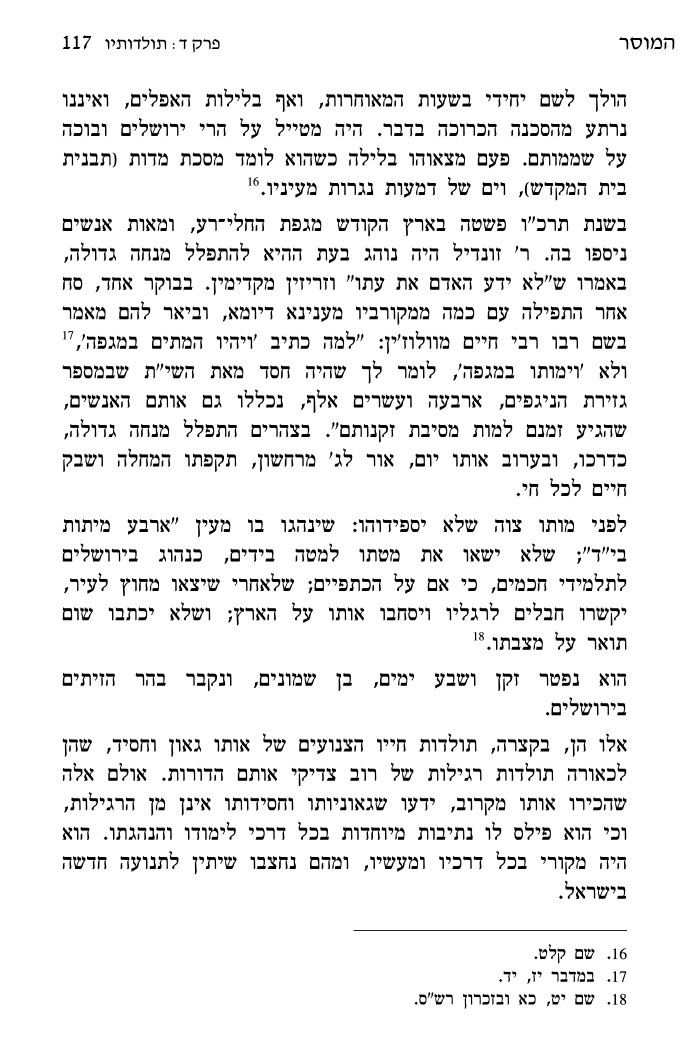 משנה ברורהזמן שכחהשו"ת חתם סופר חלק ג אבן העזר א סימן קיט